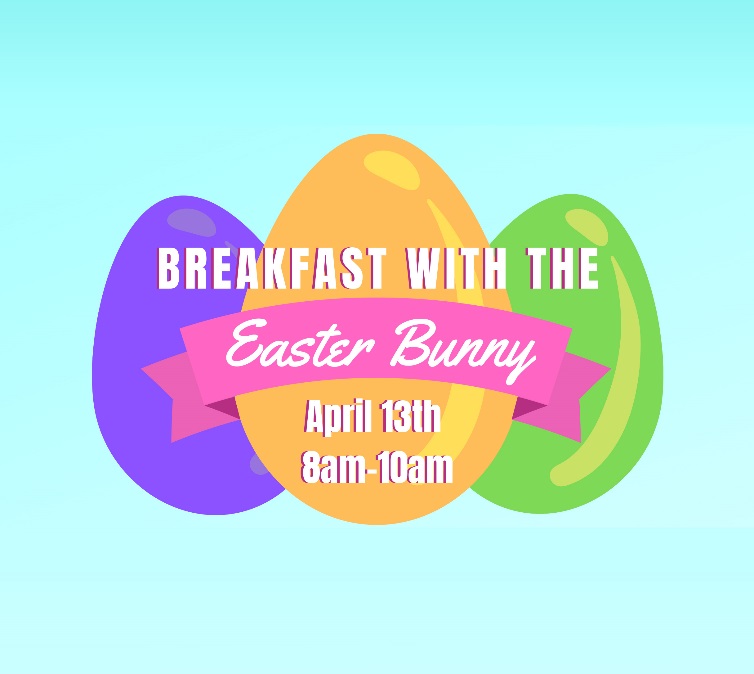 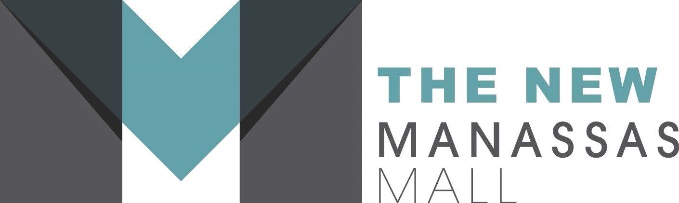 FOR IMMEDIATE RELEASE     April 1st, 2019                                                         Contact: Kelly GilfetherMarketing Director/Manassas Mall                            Telephone: 703.368.7232E-mail: kellygilfether@pyramidmg.com    Guess Who’s Coming to Breakfast!Manassas, VA. – Hop on over to Uptown Alley at Manassas Mall for breakfast with the Easter Bunny!  What does the Easter Bunny have for breakfast you wonder? A breakfast buffet of course! Enjoy bunny favorites like pancakes, bacon, Easter eggs, fruit and more! But it doesn’t end there, the fun continues with an Easter egg hunt, balloon twisters, music, and of course a special visit by the Easter Bunny. Breakfast begins at 8am on Saturday, April 13th at Uptown Alley. Kids of all ages and their families are invited to attend. Don’t forget to bring your Easter basket and camera! Reservations are required. For more information, or to make your reservation, go to www.manassasmall.com/event/breakfast-easter-bunny/ or contact Uptown Alley at (571) 719-3284.For further information on mall updates and events, please visit the Manassas Mall website at www.ManassasMall.com. Like the mall on Facebook.com/ManassasMall and follow on Twitter.com/ManassasMall and Instagram.com/ManassasMall.    
				###About Manassas Mall: Manassas Mall is a dining, shopping and entertainment destination located on Sudley Rd. near I-66 in Western Prince William County.  Anchored by At Home, Macy’s, Sears and Walmart, the center offers more than 75 top retail shops, sit down dining and family entertainment options. With a truly unique and diverse tenant mix, Manassas Mall is the place to Eat, Shop, and Play.About Pyramid Management Group, LLC: Pyramid Management Group, owner of Manassas Mall, is one of the largest, most innovative, privately-held shopping center developers in the northeast. Headquartered in Syracuse, New York, Pyramid’s portfolio of retail-based, tourist and entertainment destinations dominate the northeast with 18 properties located throughout New York, Massachusetts and Virginia. For over 40 years, Pyramid has led the industry in combining the best elements of traditional retail with world-class dining, entertainment and hospitality, all under one roof. For more information, visit www.pyramidmg.com.